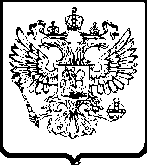 Управление Федеральной антимонопольной службы по Вологодской области (далее – Управление) в соответствии со статьей 18.1 Федерального закона от 26.07.2006 № 135-ФЗ «О защите конкуренции» приняло к рассмотрению жалобу УФПС Вологодской области АО «Почта России» (далее – Заявитель) на действия Заказчика – МУП «Водоканал» при проведении запроса котировок в электронной форме, участниками которого могут быть только субъекты малого и среднего предпринимательства, предмет закупки - Оказание услуг почтовой связи, извещение № 32009507131 (далее – аукцион).Информация о торгах опубликована на сайте – http://zakupki.gov.ru.Информация о жалобе опубликована на сайте Управления –vologda.fas.gov.ru.Процедуру проведения торгов приостановить до рассмотрения жалобы по существу, а также Заказчик не вправе заключать договор до принятия антимонопольным органом решения по жалобе. Договор, заключенный с нарушением требования, установленного настоящим пунктом, является ничтожным.Управление предлагает Заявителю и Заказчику дистанционный формат проведения заседания комиссии по рассмотрению жалобы (посредством плагина «TrueConf» в режиме видеоконференцсвязи).Все заинтересованные лица получат доступ для подключения к заседанию онлайн. Ссылка на инструкцию и приглашение (гиперссылка) для участия в видеоконференции будет направлено сторонам заранее на адреса электронной почты.Заявителю и Заказчику следует информировать Управление о принятом решении, относительно формата  проведения заседания комиссии, по адресу электронной почты:  to35-kuftyreva@fas.gov.ru.Рассмотрение  жалобы  состоится 02.10.2020  г.   в  10 ч. 00 м. по адресу:                                             г. Вологда, ул. Пушкинская, д. 25, 2 корпус, 2 этаж, зал заседаний.В срок до 16 ч. 00 мин. 01.10.2020 г. Заказчик обязан представить в Управление следующие документы: копию положения о закупке, копии протоколов, составленных в ходе проведения закупки, аудио-, видеозаписи и иные документы и сведения, составленные в ходе организации и проведения торгов, а также письменные возражения по каждому доводу, указанному в жалобе Заявителя.Заказчик в течение одного рабочего дня с момента получения уведомления обязан известить лиц, подавших заявки на участие в торгах, о факте поступления жалобы, ее содержании, месте и времени ее рассмотрения.Представители сторон должны иметь при себе копии доверенностей на представление интересов в Управлении Федеральной антимонопольной службе по Вологодской области.Все документы, представленные в копиях, должны быть прошиты, пронумерованы и надлежащим образом заверены.Обращаем Ваше внимание, что в соответствии с частью 5 статьи 19.8 КоАП РФ, непредставление или несвоевременное представление в федеральный антимонопольный орган сведений (информации), предусмотренных антимонопольным законодательством Российской Федерации, влечёт наложение административного штрафа на должностных лиц – от десяти тысяч до пятнадцати тысяч рублей, на юридических лиц – от пятидесяти тысяч до пятисот тысяч рублей.Наложение административного наказания не освобождает от обязанности предоставления в антимонопольный орган запрашиваемых документов (информации).Обращаю внимание, при участии сторон в очном заседании исключаются лица не применяющие средства индивидуальной защиты (маски, перчатки) или с повышенной температурой тела. Временно исполняющий обязанности заместителя руководителя Управления                                           Н.И. Проничева  Куфтырева Н.А.(8172) 759-749 to35-kuftyreva@fas.gov.ruФЕДЕРАЛЬНАЯ
АНТИМОНОПОЛЬНАЯ СЛУЖБАУПРАВЛЕНИЕФедеральной антимонопольной службыпо Вологодской областиул. Пушкинская, 25,  г. Вологда, 160000тел. (8172) 72-99-70факс (8172) 72-46-64e-mail: to35@fas.gov.ruhttp://vologda.fas.gov.ru29.09.2020 г. № б/нЗаказчик/организатор закупок: МУП «Водоканал»162600, г. Череповец, пр-кт Луначарского, д. 26тел.: 8 (8202) 55-05-95kontrakt@wodoswet.ruЗаявитель: УФПС Вологодской области АО «Почта России»160000, г. Вологда, Советский пр-кт, д. 4тел.: 8 (8172) 78-60-00, 751580 office-r35@russianpost.ruОператор электронной площадки:РТС-тендер121151, г. Москва, набережная Тараса Шевченко, д.23-А ko@rts-tender.ru 